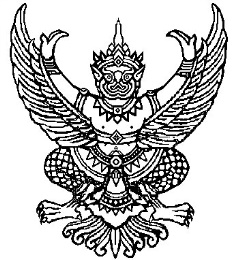 ที่ มท ๐๘๑0.6/ว	กรมส่งเสริมการปกครองท้องถิ่น                                                                              ถนนนครราชสีมา เขตดุสิต กทม. ๑๐๓๐๐					                  พฤษภาคม  2563เรื่อง	แจ้งการจัดสรรงบประมาณเงินอุดหนุนทั่วไป โครงการสนับสนุนการจัดสวัสดิการทางสังคม                      แก่ผู้ด้อยโอกาสทางสังคม ประจำปีงบประมาณ พ.ศ. ๒๕๖3 งวดที่ 4 จำนวน 3 เดือน                        (เดือนกรกฎาคม - เดือนกันยายน ๒๕63) เรียน  ผู้ว่าราชการจังหวัด ทุกจังหวัดอ้างถึง	1. หนังสือกรมส่งเสริมการปกครองท้องถิ่น ด่วนที่สุด ที่ มท 0810.6/ว 2927 ลงวันที่ 25 กรกฎาคม 2562	2. หนังสือกรมส่งเสริมการปกครองท้องถิ่น ด่วนที่สุด ที่ มท 0810.6/ว 4127 ลงวันที่ 8 ตุลาคม 2562	3. หนังสือกรมส่งเสริมการปกครองท้องถิ่น ด่วนที่สุด ที่ มท 0810.6/ว 5266 ลงวันที่ 23 ธันวาคม 2562	4. หนังสือกรมส่งเสริมการปกครองท้องถิ่น ด่วนที่สุด ที่ มท 0810.6/ว 690 ลงวันที่ 5 มีนาคม 2563	5. หนังสือกรมส่งเสริมการปกครองท้องถิ่น ด่วนที่สุด ที่ มท 0810.6/ว 1026 ลงวันที่ 31 มีนาคม 2563สิ่งที่ส่งมาด้วย 	งบหน้ารายละเอียดการจัดสรรงบประมาณเงินอุดหนุนทั่วไป โครงการสนับสนุน                   การจัดสวัสดิการทางสังคมแก่ผู้ด้อยโอกาสทางสังคม ประจำปีงบประมาณ พ.ศ. ๒๕๖3                งวดที่ 4 จำนวน 3 เดือน (เดือนกรกฎาคม - เดือนกันยายน ๒๕63)	         จำนวน ๑ ชุด		ตามที่กรมส่งเสริมการปกครองท้องถิ่นได้มีหนังสือแจ้งการจัดสรรงบประมาณ เงินอุดหนุนทั่วไป โครงการสนับสนุนการจัดสวัสดิการทางสังคมแก่ผู้ด้อยโอกาสทางสังคม ประจำปีงบประมาณ พ.ศ. 2563             งวดที่ 3 จำนวน 3 เดือน (เดือนเมษายน - เดือนมิถุนายน 2563) พร้อมทั้งได้โอนจัดสรรงบประมาณให้องค์กรปกครองส่วนท้องถิ่น เพื่อนำไปจ่ายเงินสงเคราะห์เพื่อการยังชีพแก่ผู้ด้อยโอกาสทางสังคม ความละเอียด                ตามอ้างถึง นั้น	กรมส่งเสริมการปกครองท้องถิ่น ขอแจ้งการจัดสรรงบประมาณเงินอุดหนุนทั่วไป                          โครงการสนับสนุนการจัดสวัสดิการทางสังคมแก่ผู้ด้อยโอกาสทางสังคม ประจำปีงบประมาณ พ.ศ. ๒๕๖3 งวดที่ 4 จำนวน 3 เดือน (เดือนกรกฎาคม - เดือนกันยายน ๒๕63) จึงขอให้จังหวัดดำเนินการแจ้ง           การจัดสรรงบประมาณให้องค์กรปกครองส่วนท้องถิ่นทราบ และกำชับให้ดำเนินการจ่ายเงินเบี้ยยังชีพ                ผู้ป่วยเอดส์ โดยถือปฏิบัติตามระเบียบกระทรวงมหาดไทยว่าด้วยการจ่ายเงินสงเคราะห์เพื่อการยังชีพ                  ขององค์กรปกครองส่วนท้องถิ่น พ.ศ. ๒๕๔๘ รวมถึงระเบียบกฎหมายที่เกี่ยวข้องอย่างเคร่งครัด รายละเอียดปรากฏตามสิ่งที่ส่งมาด้วย  		จึงเรียนมาเพื่อโปรดพิจารณา             ขอแสดงความนับถือ                  อธิบดีกรมส่งเสริมการปกครองท้องถิ่น